НАРОДНА ТЕХНИКА НА РЕПУБЛИКА  МАКЕДОНИЈАНАРОДНА ТЕХНИКА НА РЕПУБЛИКА  МАКЕДОНИЈАНАРОДНА ТЕХНИКА НА РЕПУБЛИКА  МАКЕДОНИЈАНАРОДНА ТЕХНИКА НА РЕПУБЛИКА  МАКЕДОНИЈАНАРОДНА ТЕХНИКА НА РЕПУБЛИКА  МАКЕДОНИЈАНАРОДНА ТЕХНИКА НА РЕПУБЛИКА  МАКЕДОНИЈАНАРОДНА ТЕХНИКА НА РЕПУБЛИКА  МАКЕДОНИЈАНАРОДНА ТЕХНИКА НА РЕПУБЛИКА  МАКЕДОНИЈАНАРОДНА ТЕХНИКА НА РЕПУБЛИКА  МАКЕДОНИЈАНАРОДНА ТЕХНИКА НА РЕПУБЛИКА  МАКЕДОНИЈАНАРОДНА ТЕХНИКА НА РЕПУБЛИКА  МАКЕДОНИЈАНАРОДНА ТЕХНИКА НА РЕПУБЛИКА  МАКЕДОНИЈАНАРОДНА ТЕХНИКА НА РЕПУБЛИКА  МАКЕДОНИЈАНАРОДНА ТЕХНИКА НА РЕПУБЛИКА  МАКЕДОНИЈАНАРОДНА ТЕХНИКА НА РЕПУБЛИКА  МАКЕДОНИЈАНАРОДНА ТЕХНИКА НА РЕПУБЛИКА  МАКЕДОНИЈА     СОЈУЗ НА ПРОНАОЃАЧИТЕ И АВТОРИТЕ НА ТЕХНИЧКИТЕ УНАПРЕДУВАЊА НА МАКЕДОНИЈА - СКОПЈЕ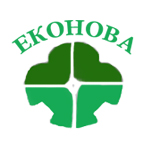      СОЈУЗ НА ПРОНАОЃАЧИТЕ И АВТОРИТЕ НА ТЕХНИЧКИТЕ УНАПРЕДУВАЊА НА МАКЕДОНИЈА - СКОПЈЕ     СОЈУЗ НА ПРОНАОЃАЧИТЕ И АВТОРИТЕ НА ТЕХНИЧКИТЕ УНАПРЕДУВАЊА НА МАКЕДОНИЈА - СКОПЈЕ     СОЈУЗ НА ПРОНАОЃАЧИТЕ И АВТОРИТЕ НА ТЕХНИЧКИТЕ УНАПРЕДУВАЊА НА МАКЕДОНИЈА - СКОПЈЕ     СОЈУЗ НА ПРОНАОЃАЧИТЕ И АВТОРИТЕ НА ТЕХНИЧКИТЕ УНАПРЕДУВАЊА НА МАКЕДОНИЈА - СКОПЈЕ     СОЈУЗ НА ПРОНАОЃАЧИТЕ И АВТОРИТЕ НА ТЕХНИЧКИТЕ УНАПРЕДУВАЊА НА МАКЕДОНИЈА - СКОПЈЕ     СОЈУЗ НА ПРОНАОЃАЧИТЕ И АВТОРИТЕ НА ТЕХНИЧКИТЕ УНАПРЕДУВАЊА НА МАКЕДОНИЈА - СКОПЈЕ     СОЈУЗ НА ПРОНАОЃАЧИТЕ И АВТОРИТЕ НА ТЕХНИЧКИТЕ УНАПРЕДУВАЊА НА МАКЕДОНИЈА - СКОПЈЕ     СОЈУЗ НА ПРОНАОЃАЧИТЕ И АВТОРИТЕ НА ТЕХНИЧКИТЕ УНАПРЕДУВАЊА НА МАКЕДОНИЈА - СКОПЈЕ     СОЈУЗ НА ПРОНАОЃАЧИТЕ И АВТОРИТЕ НА ТЕХНИЧКИТЕ УНАПРЕДУВАЊА НА МАКЕДОНИЈА - СКОПЈЕ     СОЈУЗ НА ПРОНАОЃАЧИТЕ И АВТОРИТЕ НА ТЕХНИЧКИТЕ УНАПРЕДУВАЊА НА МАКЕДОНИЈА - СКОПЈЕ     СОЈУЗ НА ПРОНАОЃАЧИТЕ И АВТОРИТЕ НА ТЕХНИЧКИТЕ УНАПРЕДУВАЊА НА МАКЕДОНИЈА - СКОПЈЕ     СОЈУЗ НА ПРОНАОЃАЧИТЕ И АВТОРИТЕ НА ТЕХНИЧКИТЕ УНАПРЕДУВАЊА НА МАКЕДОНИЈА - СКОПЈЕ     СОЈУЗ НА ПРОНАОЃАЧИТЕ И АВТОРИТЕ НА ТЕХНИЧКИТЕ УНАПРЕДУВАЊА НА МАКЕДОНИЈА - СКОПЈЕ     СОЈУЗ НА ПРОНАОЃАЧИТЕ И АВТОРИТЕ НА ТЕХНИЧКИТЕ УНАПРЕДУВАЊА НА МАКЕДОНИЈА - СКОПЈЕ     СОЈУЗ НА ПРОНАОЃАЧИТЕ И АВТОРИТЕ НА ТЕХНИЧКИТЕ УНАПРЕДУВАЊА НА МАКЕДОНИЈА - СКОПЈЕ     СОЈУЗ НА ПРОНАОЃАЧИТЕ И АВТОРИТЕ НА ТЕХНИЧКИТЕ УНАПРЕДУВАЊА НА МАКЕДОНИЈА - СКОПЈЕ     СОЈУЗ НА ПРОНАОЃАЧИТЕ И АВТОРИТЕ НА ТЕХНИЧКИТЕ УНАПРЕДУВАЊА НА МАКЕДОНИЈА - СКОПЈЕ     СОЈУЗ НА ПРОНАОЃАЧИТЕ И АВТОРИТЕ НА ТЕХНИЧКИТЕ УНАПРЕДУВАЊА НА МАКЕДОНИЈА - СКОПЈЕ     СОЈУЗ НА ПРОНАОЃАЧИТЕ И АВТОРИТЕ НА ТЕХНИЧКИТЕ УНАПРЕДУВАЊА НА МАКЕДОНИЈА - СКОПЈЕ     СОЈУЗ НА ПРОНАОЃАЧИТЕ И АВТОРИТЕ НА ТЕХНИЧКИТЕ УНАПРЕДУВАЊА НА МАКЕДОНИЈА - СКОПЈЕ     СОЈУЗ НА ПРОНАОЃАЧИТЕ И АВТОРИТЕ НА ТЕХНИЧКИТЕ УНАПРЕДУВАЊА НА МАКЕДОНИЈА - СКОПЈЕ     СОЈУЗ НА ПРОНАОЃАЧИТЕ И АВТОРИТЕ НА ТЕХНИЧКИТЕ УНАПРЕДУВАЊА НА МАКЕДОНИЈА - СКОПЈЕ     СОЈУЗ НА ПРОНАОЃАЧИТЕ И АВТОРИТЕ НА ТЕХНИЧКИТЕ УНАПРЕДУВАЊА НА МАКЕДОНИЈА - СКОПЈЕ     СОЈУЗ НА ПРОНАОЃАЧИТЕ И АВТОРИТЕ НА ТЕХНИЧКИТЕ УНАПРЕДУВАЊА НА МАКЕДОНИЈА - СКОПЈЕ     СОЈУЗ НА ПРОНАОЃАЧИТЕ И АВТОРИТЕ НА ТЕХНИЧКИТЕ УНАПРЕДУВАЊА НА МАКЕДОНИЈА - СКОПЈЕ     СОЈУЗ НА ПРОНАОЃАЧИТЕ И АВТОРИТЕ НА ТЕХНИЧКИТЕ УНАПРЕДУВАЊА НА МАКЕДОНИЈА - СКОПЈЕ     СОЈУЗ НА ПРОНАОЃАЧИТЕ И АВТОРИТЕ НА ТЕХНИЧКИТЕ УНАПРЕДУВАЊА НА МАКЕДОНИЈА - СКОПЈЕ     СОЈУЗ НА ПРОНАОЃАЧИТЕ И АВТОРИТЕ НА ТЕХНИЧКИТЕ УНАПРЕДУВАЊА НА МАКЕДОНИЈА - СКОПЈЕ     СОЈУЗ НА ПРОНАОЃАЧИТЕ И АВТОРИТЕ НА ТЕХНИЧКИТЕ УНАПРЕДУВАЊА НА МАКЕДОНИЈА - СКОПЈЕ     СОЈУЗ НА ПРОНАОЃАЧИТЕ И АВТОРИТЕ НА ТЕХНИЧКИТЕ УНАПРЕДУВАЊА НА МАКЕДОНИЈА - СКОПЈЕ     СОЈУЗ НА ПРОНАОЃАЧИТЕ И АВТОРИТЕ НА ТЕХНИЧКИТЕ УНАПРЕДУВАЊА НА МАКЕДОНИЈА - СКОПЈЕ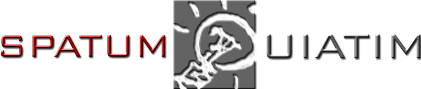         МЕЃУНАРОДНА ИЗЛОЖБА - 20-та Е К О Н О В А  2022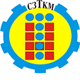         МЕЃУНАРОДНА ИЗЛОЖБА - 20-та Е К О Н О В А  2022        МЕЃУНАРОДНА ИЗЛОЖБА - 20-та Е К О Н О В А  2022        МЕЃУНАРОДНА ИЗЛОЖБА - 20-та Е К О Н О В А  2022        МЕЃУНАРОДНА ИЗЛОЖБА - 20-та Е К О Н О В А  2022        МЕЃУНАРОДНА ИЗЛОЖБА - 20-та Е К О Н О В А  2022        МЕЃУНАРОДНА ИЗЛОЖБА - 20-та Е К О Н О В А  2022        МЕЃУНАРОДНА ИЗЛОЖБА - 20-та Е К О Н О В А  2022        МЕЃУНАРОДНА ИЗЛОЖБА - 20-та Е К О Н О В А  2022        МЕЃУНАРОДНА ИЗЛОЖБА - 20-та Е К О Н О В А  2022        МЕЃУНАРОДНА ИЗЛОЖБА - 20-та Е К О Н О В А  2022        МЕЃУНАРОДНА ИЗЛОЖБА - 20-та Е К О Н О В А  2022        МЕЃУНАРОДНА ИЗЛОЖБА - 20-та Е К О Н О В А  2022        МЕЃУНАРОДНА ИЗЛОЖБА - 20-та Е К О Н О В А  2022        МЕЃУНАРОДНА ИЗЛОЖБА - 20-та Е К О Н О В А  2022        МЕЃУНАРОДНА ИЗЛОЖБА - 20-та Е К О Н О В А  2022 Скопје,  08-10.11.2022 год.   Скопје,  08-10.11.2022 год.   Скопје,  08-10.11.2022 год.   Скопје,  08-10.11.2022 год.   Скопје,  08-10.11.2022 год.   Скопје,  08-10.11.2022 год.   Скопје,  08-10.11.2022 год.   Скопје,  08-10.11.2022 год.   Скопје,  08-10.11.2022 год.   Скопје,  08-10.11.2022 год.   Скопје,  08-10.11.2022 год.   Скопје,  08-10.11.2022 год.   Скопје,  08-10.11.2022 год.   Скопје,  08-10.11.2022 год.   Скопје,  08-10.11.2022 год.   Скопје,  08-10.11.2022 год.  ПРИЈАВА  ЗА  УЧЕСТВО ПРИЈАВА  ЗА  УЧЕСТВО ПРИЈАВА  ЗА  УЧЕСТВО ПРИЈАВА  ЗА  УЧЕСТВО ПРИЈАВА  ЗА  УЧЕСТВО ПРИЈАВА  ЗА  УЧЕСТВО ПРИЈАВА  ЗА  УЧЕСТВО ПРИЈАВА  ЗА  УЧЕСТВО ПРИЈАВА  ЗА  УЧЕСТВО ПРИЈАВА  ЗА  УЧЕСТВО ПРИЈАВА  ЗА  УЧЕСТВО ПРИЈАВА  ЗА  УЧЕСТВО БР.БР.Организација/Компанија*/ПоединецОрганизација/Компанија*/ПоединецОрганизација/Компанија*/ПоединецОрганизација/Компанија*/ПоединецОрганизација/Компанија*/ПоединецОрганизација/Компанија*/ПоединецГрадГрадДржаваДржаваУлицабрojбрojИме на авторотИме на авторотИме на авторотТелефон за контактТелефон за контактТелефон за контактТелефон за контактФаксФаксE-mailE-mailweb-siteweb-siteweb-siteИме на експонатотИме на експонатотИме на експонатотИме на експонатотКраток опис на експонатот (пронајдок, нова технологија, производ или дизајн)Краток опис на експонатот (пронајдок, нова технологија, производ или дизајн)Краток опис на експонатот (пронајдок, нова технологија, производ или дизајн)Краток опис на експонатот (пронајдок, нова технологија, производ или дизајн)Краток опис на експонатот (пронајдок, нова технологија, производ или дизајн)Краток опис на експонатот (пронајдок, нова технологија, производ или дизајн)Краток опис на експонатот (пронајдок, нова технологија, производ или дизајн)Краток опис на експонатот (пронајдок, нова технологија, производ или дизајн)Краток опис на експонатот (пронајдок, нова технологија, производ или дизајн)Краток опис на експонатот (пронајдок, нова технологија, производ или дизајн)Краток опис на експонатот (пронајдок, нова технологија, производ или дизајн)Краток опис на експонатот (пронајдок, нова технологија, производ или дизајн)Краток опис на експонатот (пронајдок, нова технологија, производ или дизајн)Краток опис на експонатот (пронајдок, нова технологија, производ или дизајн)Краток опис на експонатот (пронајдок, нова технологија, производ или дизајн)Краток опис на експонатот (пронајдок, нова технологија, производ или дизајн)Во прилог доставете поширок опис, фотокопија од патентна пријава, слики, цртежи, ...Во прилог доставете поширок опис, фотокопија од патентна пријава, слики, цртежи, ...Во прилог доставете поширок опис, фотокопија од патентна пријава, слики, цртежи, ...Во прилог доставете поширок опис, фотокопија од патентна пријава, слики, цртежи, ...Во прилог доставете поширок опис, фотокопија од патентна пријава, слики, цртежи, ...Во прилог доставете поширок опис, фотокопија од патентна пријава, слики, цртежи, ...Во прилог доставете поширок опис, фотокопија од патентна пријава, слики, цртежи, ...Во прилог доставете поширок опис, фотокопија од патентна пријава, слики, цртежи, ...Во прилог доставете поширок опис, фотокопија од патентна пријава, слики, цртежи, ...Во прилог доставете поширок опис, фотокопија од патентна пријава, слики, цртежи, ...Во прилог доставете поширок опис, фотокопија од патентна пријава, слики, цртежи, ...Во прилог доставете поширок опис, фотокопија од патентна пријава, слики, цртежи, ...Во прилог доставете поширок опис, фотокопија од патентна пријава, слики, цртежи, ...Во прилог доставете поширок опис, фотокопија од патентна пријава, слики, цртежи, ...Во прилог доставете поширок опис, фотокопија од патентна пријава, слики, цртежи, ...Во прилог доставете поширок опис, фотокопија од патентна пријава, слики, цртежи, ...Во прилог доставете поширок опис, фотокопија од патентна пријава, слики, цртежи, ...Во прилог доставете поширок опис, фотокопија од патентна пријава, слики, цртежи, ...Во прилог доставете поширок опис, фотокопија од патентна пријава, слики, цртежи, ...Во прилог доставете поширок опис, фотокопија од патентна пријава, слики, цртежи, ...Во прилог доставете поширок опис, фотокопија од патентна пријава, слики, цртежи, ...Во прилог доставете поширок опис, фотокопија од патентна пријава, слики, цртежи, ...Во прилог доставете поширок опис, фотокопија од патентна пријава, слики, цртежи, ...Во прилог доставете поширок опис, фотокопија од патентна пријава, слики, цртежи, ...Во прилог доставете поширок опис, фотокопија од патентна пријава, слики, цртежи, ...Во прилог доставете поширок опис, фотокопија од патентна пријава, слики, цртежи, ...Во прилог доставете поширок опис, фотокопија од патентна пријава, слики, цртежи, ...Во прилог доставете поширок опис, фотокопија од патентна пријава, слики, цртежи, ...Во прилог доставете поширок опис, фотокопија од патентна пријава, слики, цртежи, ...Во прилог доставете поширок опис, фотокопија од патентна пријава, слики, цртежи, ...Во прилог доставете поширок опис, фотокопија од патентна пријава, слики, цртежи, ...Во прилог доставете поширок опис, фотокопија од патентна пријава, слики, цртежи, ...(Се молат авторите описот да го напишат прецизно, кратко и јасно на македонски или англиски јазик, како би можел така напишан да се внесе во каталог, максимално до 120 зборови)(Се молат авторите описот да го напишат прецизно, кратко и јасно на македонски или англиски јазик, како би можел така напишан да се внесе во каталог, максимално до 120 зборови)(Се молат авторите описот да го напишат прецизно, кратко и јасно на македонски или англиски јазик, како би можел така напишан да се внесе во каталог, максимално до 120 зборови)(Се молат авторите описот да го напишат прецизно, кратко и јасно на македонски или англиски јазик, како би можел така напишан да се внесе во каталог, максимално до 120 зборови)(Се молат авторите описот да го напишат прецизно, кратко и јасно на македонски или англиски јазик, како би можел така напишан да се внесе во каталог, максимално до 120 зборови)(Се молат авторите описот да го напишат прецизно, кратко и јасно на македонски или англиски јазик, како би можел така напишан да се внесе во каталог, максимално до 120 зборови)(Се молат авторите описот да го напишат прецизно, кратко и јасно на македонски или англиски јазик, како би можел така напишан да се внесе во каталог, максимално до 120 зборови)(Се молат авторите описот да го напишат прецизно, кратко и јасно на македонски или англиски јазик, како би можел така напишан да се внесе во каталог, максимално до 120 зборови)(Се молат авторите описот да го напишат прецизно, кратко и јасно на македонски или англиски јазик, како би можел така напишан да се внесе во каталог, максимално до 120 зборови)(Се молат авторите описот да го напишат прецизно, кратко и јасно на македонски или англиски јазик, како би можел така напишан да се внесе во каталог, максимално до 120 зборови)(Се молат авторите описот да го напишат прецизно, кратко и јасно на македонски или англиски јазик, како би можел така напишан да се внесе во каталог, максимално до 120 зборови)(Се молат авторите описот да го напишат прецизно, кратко и јасно на македонски или англиски јазик, како би можел така напишан да се внесе во каталог, максимално до 120 зборови)(Се молат авторите описот да го напишат прецизно, кратко и јасно на македонски или англиски јазик, како би можел така напишан да се внесе во каталог, максимално до 120 зборови)(Се молат авторите описот да го напишат прецизно, кратко и јасно на македонски или англиски јазик, како би можел така напишан да се внесе во каталог, максимално до 120 зборови)(Се молат авторите описот да го напишат прецизно, кратко и јасно на македонски или англиски јазик, како би можел така напишан да се внесе во каталог, максимално до 120 зборови)(Се молат авторите описот да го напишат прецизно, кратко и јасно на македонски или англиски јазик, како би можел така напишан да се внесе во каталог, максимално до 120 зборови)Претставување на експонатотПретставување на експонатотПретставување на експонатотПретставување на експонатотПретставување на експонатотПретставување на експонатотПретставување на експонатотПретставување на експонатотПретставување на експонатотПретставување на експонатотПретставување на експонатотПретставување на експонатотПретставување на експонатотПретставување на експонатотПретставување на експонатотЦртеж-ФотографијаЦртеж-ФотографијаЦртеж-ФотографијаЦртеж-ФотографијаИзложбен простор (м2)Изложбен простор (м2)Изложбен простор (м2)Изложбен простор (м2)ПостерПостерПостерПостерПотреба од струјаПотреба од струјаПотреба од струјаПотреба од струјаМоделМоделМоделМоделПотреба од водаПотреба од водаПотреба од водаПотреба од водаПрототипПрототипПрототипПрототипПрезентацијаПрезентацијаПрезентацијаПрезентација  Комерцијален производ  Комерцијален производ  Комерцијален производ  Комерцијален производГабарит (см)Габарит (см)Габарит (см)ш.в.д.Слика од експонатотСлика од експонатотСлика од експонатотСлика од експонатотСлика од експонатотСлика од експонатотСлика од експонатотСлика од експонатотСлика од експонатотТежина (кг)Тежина (кг)Тежина (кг)Сликата  во димензија од 15 см  на 20 см.Сликата  во димензија од 15 см  на 20 см.Сликата  во димензија од 15 см  на 20 см.Сликата  во димензија од 15 см  на 20 см.Сликата  во димензија од 15 см  на 20 см.Сликата  во димензија од 15 см  на 20 см.Сликата  во димензија од 15 см  на 20 см.Сликата  во димензија од 15 см  на 20 см.Една пратена на mail една испечатена што е неопходна за каталог.Една пратена на mail една испечатена што е неопходна за каталог.Една пратена на mail една испечатена што е неопходна за каталог.Една пратена на mail една испечатена што е неопходна за каталог.Една пратена на mail една испечатена што е неопходна за каталог.Една пратена на mail една испечатена што е неопходна за каталог.Една пратена на mail една испечатена што е неопходна за каталог.Една пратена на mail една испечатена што е неопходна за каталог.Една пратена на mail една испечатена што е неопходна за каталог.Врста на експонатотВрста на експонатотВрста на експонатотВрста на експонатотВрста на експонатотВрста на експонатотСликата  да биде визуелна информација од експонатот (како изгледа).Сликата  да биде визуелна информација од експонатот (како изгледа).Сликата  да биде визуелна информација од експонатот (како изгледа).Сликата  да биде визуелна информација од експонатот (како изгледа).Сликата  да биде визуелна информација од експонатот (како изгледа).Сликата  да биде визуелна информација од експонатот (како изгледа).Сликата  да биде визуелна информација од експонатот (како изгледа).Сликата  да биде визуелна информација од експонатот (како изгледа).Сликата  да биде визуелна информација од експонатот (како изгледа).НОВА ТЕХНОЛОГИЈАНОВА ТЕХНОЛОГИЈАНОВА ТЕХНОЛОГИЈАНОВА ТЕХНОЛОГИЈАНОВ ПРОИЗВОДНОВ ПРОИЗВОДНОВ ПРОИЗВОДНОВ ПРОИЗВОДНапомена :Напомена :Напомена :Напомена :Напомена :Напомена :Напомена :Напомена :Напомена :ПАТЕНТПАТЕНТПАТЕНТПАТЕНТ- Пополнета пријава се доставува електронски и по пошта до  СПАТУМ,  Градски ѕид  блок 5,   п.фах. 14,   1000 Скопје, најдоцна до 25 октомври  2022 година.- Пополнета пријава се доставува електронски и по пошта до  СПАТУМ,  Градски ѕид  блок 5,   п.фах. 14,   1000 Скопје, најдоцна до 25 октомври  2022 година.- Пополнета пријава се доставува електронски и по пошта до  СПАТУМ,  Градски ѕид  блок 5,   п.фах. 14,   1000 Скопје, најдоцна до 25 октомври  2022 година.- Пополнета пријава се доставува електронски и по пошта до  СПАТУМ,  Градски ѕид  блок 5,   п.фах. 14,   1000 Скопје, најдоцна до 25 октомври  2022 година.- Пополнета пријава се доставува електронски и по пошта до  СПАТУМ,  Градски ѕид  блок 5,   п.фах. 14,   1000 Скопје, најдоцна до 25 октомври  2022 година.- Пополнета пријава се доставува електронски и по пошта до  СПАТУМ,  Градски ѕид  блок 5,   п.фах. 14,   1000 Скопје, најдоцна до 25 октомври  2022 година.- Пополнета пријава се доставува електронски и по пошта до  СПАТУМ,  Градски ѕид  блок 5,   п.фах. 14,   1000 Скопје, најдоцна до 25 октомври  2022 година.- Пополнета пријава се доставува електронски и по пошта до  СПАТУМ,  Градски ѕид  блок 5,   п.фах. 14,   1000 Скопје, најдоцна до 25 октомври  2022 година.- Пополнета пријава се доставува електронски и по пошта до  СПАТУМ,  Градски ѕид  блок 5,   п.фах. 14,   1000 Скопје, најдоцна до 25 октомври  2022 година.ИНДУСТРИСКИ ДИЗАЈНИНДУСТРИСКИ ДИЗАЈНИНДУСТРИСКИ ДИЗАЈНИНДУСТРИСКИ ДИЗАЈН- Пополнета пријава се доставува електронски и по пошта до  СПАТУМ,  Градски ѕид  блок 5,   п.фах. 14,   1000 Скопје, најдоцна до 25 октомври  2022 година.- Пополнета пријава се доставува електронски и по пошта до  СПАТУМ,  Градски ѕид  блок 5,   п.фах. 14,   1000 Скопје, најдоцна до 25 октомври  2022 година.- Пополнета пријава се доставува електронски и по пошта до  СПАТУМ,  Градски ѕид  блок 5,   п.фах. 14,   1000 Скопје, најдоцна до 25 октомври  2022 година.- Пополнета пријава се доставува електронски и по пошта до  СПАТУМ,  Градски ѕид  блок 5,   п.фах. 14,   1000 Скопје, најдоцна до 25 октомври  2022 година.- Пополнета пријава се доставува електронски и по пошта до  СПАТУМ,  Градски ѕид  блок 5,   п.фах. 14,   1000 Скопје, најдоцна до 25 октомври  2022 година.- Пополнета пријава се доставува електронски и по пошта до  СПАТУМ,  Градски ѕид  блок 5,   п.фах. 14,   1000 Скопје, најдоцна до 25 октомври  2022 година.- Пополнета пријава се доставува електронски и по пошта до  СПАТУМ,  Градски ѕид  блок 5,   п.фах. 14,   1000 Скопје, најдоцна до 25 октомври  2022 година.- Пополнета пријава се доставува електронски и по пошта до  СПАТУМ,  Градски ѕид  блок 5,   п.фах. 14,   1000 Скопје, најдоцна до 25 октомври  2022 година.- Пополнета пријава се доставува електронски и по пошта до  СПАТУМ,  Градски ѕид  блок 5,   п.фах. 14,   1000 Скопје, најдоцна до 25 октомври  2022 година.МЛАДИНСКО ТВОРЕШТВОМЛАДИНСКО ТВОРЕШТВОМЛАДИНСКО ТВОРЕШТВОМЛАДИНСКО ТВОРЕШТВО- Пополнета пријава се доставува електронски и по пошта до  СПАТУМ,  Градски ѕид  блок 5,   п.фах. 14,   1000 Скопје, најдоцна до 25 октомври  2022 година.- Пополнета пријава се доставува електронски и по пошта до  СПАТУМ,  Градски ѕид  блок 5,   п.фах. 14,   1000 Скопје, најдоцна до 25 октомври  2022 година.- Пополнета пријава се доставува електронски и по пошта до  СПАТУМ,  Градски ѕид  блок 5,   п.фах. 14,   1000 Скопје, најдоцна до 25 октомври  2022 година.- Пополнета пријава се доставува електронски и по пошта до  СПАТУМ,  Градски ѕид  блок 5,   п.фах. 14,   1000 Скопје, најдоцна до 25 октомври  2022 година.- Пополнета пријава се доставува електронски и по пошта до  СПАТУМ,  Градски ѕид  блок 5,   п.фах. 14,   1000 Скопје, најдоцна до 25 октомври  2022 година.- Пополнета пријава се доставува електронски и по пошта до  СПАТУМ,  Градски ѕид  блок 5,   п.фах. 14,   1000 Скопје, најдоцна до 25 октомври  2022 година.- Пополнета пријава се доставува електронски и по пошта до  СПАТУМ,  Градски ѕид  блок 5,   п.фах. 14,   1000 Скопје, најдоцна до 25 октомври  2022 година.- Пополнета пријава се доставува електронски и по пошта до  СПАТУМ,  Градски ѕид  блок 5,   п.фах. 14,   1000 Скопје, најдоцна до 25 октомври  2022 година.- Пополнета пријава се доставува електронски и по пошта до  СПАТУМ,  Градски ѕид  блок 5,   п.фах. 14,   1000 Скопје, најдоцна до 25 октомври  2022 година.- Прифатените експонати  да  бидат доставени  во Скопје  на 7 ноември 2022 година (од 14 часот до 19 часот).- Прифатените експонати  да  бидат доставени  во Скопје  на 7 ноември 2022 година (од 14 часот до 19 часот).- Прифатените експонати  да  бидат доставени  во Скопје  на 7 ноември 2022 година (од 14 часот до 19 часот).- Прифатените експонати  да  бидат доставени  во Скопје  на 7 ноември 2022 година (од 14 часот до 19 часот).- Прифатените експонати  да  бидат доставени  во Скопје  на 7 ноември 2022 година (од 14 часот до 19 часот).- Прифатените експонати  да  бидат доставени  во Скопје  на 7 ноември 2022 година (од 14 часот до 19 часот).- Прифатените експонати  да  бидат доставени  во Скопје  на 7 ноември 2022 година (од 14 часот до 19 часот).- Прифатените експонати  да  бидат доставени  во Скопје  на 7 ноември 2022 година (од 14 часот до 19 часот).- Прифатените експонати  да  бидат доставени  во Скопје  на 7 ноември 2022 година (од 14 часот до 19 часот).РЕГИСТРАЦИЈА НА ПАТЕНТ-ЕКСПОНАТРЕГИСТРАЦИЈА НА ПАТЕНТ-ЕКСПОНАТРЕГИСТРАЦИЈА НА ПАТЕНТ-ЕКСПОНАТРЕГИСТРАЦИЈА НА ПАТЕНТ-ЕКСПОНАТРЕГИСТРАЦИЈА НА ПАТЕНТ-ЕКСПОНАТРЕГИСТРАЦИЈА НА ПАТЕНТ-ЕКСПОНАТ- Прифатените експонати  да  бидат доставени  во Скопје  на 7 ноември 2022 година (од 14 часот до 19 часот).- Прифатените експонати  да  бидат доставени  во Скопје  на 7 ноември 2022 година (од 14 часот до 19 часот).- Прифатените експонати  да  бидат доставени  во Скопје  на 7 ноември 2022 година (од 14 часот до 19 часот).- Прифатените експонати  да  бидат доставени  во Скопје  на 7 ноември 2022 година (од 14 часот до 19 часот).- Прифатените експонати  да  бидат доставени  во Скопје  на 7 ноември 2022 година (од 14 часот до 19 часот).- Прифатените експонати  да  бидат доставени  во Скопје  на 7 ноември 2022 година (од 14 часот до 19 часот).- Прифатените експонати  да  бидат доставени  во Скопје  на 7 ноември 2022 година (од 14 часот до 19 часот).- Прифатените експонати  да  бидат доставени  во Скопје  на 7 ноември 2022 година (од 14 часот до 19 часот).- Прифатените експонати  да  бидат доставени  во Скопје  на 7 ноември 2022 година (од 14 часот до 19 часот).РЕГИСТРАЦИЈА НА ПАТЕНТ-ЕКСПОНАТРЕГИСТРАЦИЈА НА ПАТЕНТ-ЕКСПОНАТРЕГИСТРАЦИЈА НА ПАТЕНТ-ЕКСПОНАТРЕГИСТРАЦИЈА НА ПАТЕНТ-ЕКСПОНАТРЕГИСТРАЦИЈА НА ПАТЕНТ-ЕКСПОНАТРЕГИСТРАЦИЈА НА ПАТЕНТ-ЕКСПОНАТ- Експонатот треба да се подигне по завршувањето  на изложбата.- Експонатот треба да се подигне по завршувањето  на изложбата.- Експонатот треба да се подигне по завршувањето  на изложбата.- Експонатот треба да се подигне по завршувањето  на изложбата.- Експонатот треба да се подигне по завршувањето  на изложбата.- Експонатот треба да се подигне по завршувањето  на изложбата.- Експонатот треба да се подигне по завршувањето  на изложбата.- Експонатот треба да се подигне по завршувањето  на изложбата.- Експонатот треба да се подигне по завршувањето  на изложбата.*Учеството на компании  и поединци на изложбите е бесплатно*Учеството на компании  и поединци на изложбите е бесплатно*Учеството на компании  и поединци на изложбите е бесплатно*Учеството на компании  и поединци на изложбите е бесплатно*Учеството на компании  и поединци на изложбите е бесплатно*Учеството на компании  и поединци на изложбите е бесплатно*Учеството на компании  и поединци на изложбите е бесплатно*Учеството на компании  и поединци на изложбите е бесплатно*Учеството на компании  и поединци на изложбите е бесплатноИнформации:Информации:Информации:Информации:Информации:Информации:Информации:Информации:Информации:web-site: http://www.atcm.org.mk/                   телефон:  02 3238357       web-site: http://www.atcm.org.mk/                   телефон:  02 3238357       web-site: http://www.atcm.org.mk/                   телефон:  02 3238357       web-site: http://www.atcm.org.mk/                   телефон:  02 3238357       web-site: http://www.atcm.org.mk/                   телефон:  02 3238357       web-site: http://www.atcm.org.mk/                   телефон:  02 3238357       web-site: http://www.atcm.org.mk/                   телефон:  02 3238357       web-site: http://www.atcm.org.mk/                   телефон:  02 3238357       web-site: http://www.atcm.org.mk/                   телефон:  02 3238357       е-mail: makinova.ekonova@yahoo.com   info.spatum@yahoo.com                    contact@atcm.org.mk                                 facebook:  www.facebook.com/SZTKMnarodnatehnika           е-mail: makinova.ekonova@yahoo.com   info.spatum@yahoo.com                    contact@atcm.org.mk                                 facebook:  www.facebook.com/SZTKMnarodnatehnika           е-mail: makinova.ekonova@yahoo.com   info.spatum@yahoo.com                    contact@atcm.org.mk                                 facebook:  www.facebook.com/SZTKMnarodnatehnika           е-mail: makinova.ekonova@yahoo.com   info.spatum@yahoo.com                    contact@atcm.org.mk                                 facebook:  www.facebook.com/SZTKMnarodnatehnika           е-mail: makinova.ekonova@yahoo.com   info.spatum@yahoo.com                    contact@atcm.org.mk                                 facebook:  www.facebook.com/SZTKMnarodnatehnika           е-mail: makinova.ekonova@yahoo.com   info.spatum@yahoo.com                    contact@atcm.org.mk                                 facebook:  www.facebook.com/SZTKMnarodnatehnika           е-mail: makinova.ekonova@yahoo.com   info.spatum@yahoo.com                    contact@atcm.org.mk                                 facebook:  www.facebook.com/SZTKMnarodnatehnika           е-mail: makinova.ekonova@yahoo.com   info.spatum@yahoo.com                    contact@atcm.org.mk                                 facebook:  www.facebook.com/SZTKMnarodnatehnika           е-mail: makinova.ekonova@yahoo.com   info.spatum@yahoo.com                    contact@atcm.org.mk                                 facebook:  www.facebook.com/SZTKMnarodnatehnika           